Οργανισμός Παιδείας, Κοινωνικής Αλληλεγγύης και Προστασίας  Δήμου Αγίου Δημητρίου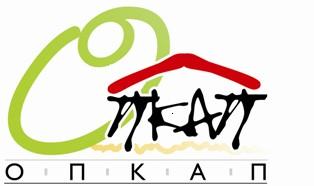 ΑΙΤΗΣΗ  ΣΥΜΜΕΤΟΧΗΣΣΤΗΝ ΚΑΤΑΣΚΗΝΩΣΗ ΤΟΥ ΔΗΜΟΥ ΑΓΙΟΥ ΔΗΜΗΤΡΙΟΥΕπιθυμώ να συμμετέχω στην Κατασκήνωση του Δήμου Αγίου Δημητρίου, ως ομαδάρχης.Ονοματεπώνυμο :………………………………………………………………………………………………………………………………………………………..Ημερομηνία  γέννησης :  ……………………………………………………………………………………………………………………………………………Διεύθυνση κατοικίας :  ………………………………………………………………………………………………………………………………………………Τηλέφωνο : …………………………………………………………………………………………………………………………………………………………………Εmail: ................................................................................................................................................................................Σπουδές : ……………………………………………………………………………………………………………………………………………………..................Προϋπηρεσία σε Κατασκήνωση :    ΝΑΙ		ΟΧΙΑν ΝΑΙ, συμπληρώστε:Κατασκήνωση:…………………………………………………………………………………………………………………………………………………………….....    Χρονικό διάστημα……………………………………………………………………………………………………………………………………………………..……Σε περίπτωση επιλογής μου, είμαι διαθέσιμος/η στις περιόδους: (Σημειώστε με Χ τα αντίστοιχα τετράγωνα):1η Δευτέρα 6 Ιουλίου έως Παρασκευή 17 Ιουλίου 20202η Δευτέρα 20 Ιουλίου έως Παρασκευή 31 Ιουλίου 20203η Δευτέρα 03 Αυγούστου έως Παρασκευή 14 Αυγούστου 20204η Δευτέρα 17 Αυγούστου έως Παρασκευή 28 Ιουλίου 2020																					                      Ο/Η  Αιτών/Αιτούσα                                                                      		                          Ημερομηνία : ------/------/2020                                                                                                                _________________________                                                                                                                (Ονοματεπώνυμο – υπογραφή) 			 